مجلس حقوق الإنسانالدورة الرابعة والأربعون30 حزيران/يونيه - 17 تموز/يوليه 2020البند 3 من جدول الأعمالتعزيز وحماية جميع حقوق الإنسان، المدنية والسياسية والاقتصادية والاجتماعية والثقافية، بما في ذلك الحق في التنمية		الاتحاد الروسي*: تعديل لمشروع القرار A/HRC/44/L.18/Rev.1		44/...	حرية الرأي والتعبير	ينبغي أن يكون نص الفقرة الثانية من الديباجة كما يلي:	وإذ يشير إلى جميع قرارات لجنة حقوق الإنسان ومجلس حقوق الإنسان المتعلقة بالحق في حرية الرأي والتعبير، ولا سيما قرارات المجلس 7/36 الصادر في 28 آذار/مارس 2008، و16/12 الصادر في 12 تشرين الأول/أكتوبر 2009، و16/4 الصادر في 24 آذار/مارس 2011، و2/23 الصادر في 13 حزيران/يونيه 2013، و25/2 الصادر في 27 آذار/مارس 2014، و34/18 الصادر في 24 آذار/مارس 2017، و7/38 الصادر في 5 تموز/يوليه 2018، و6/39 الصادر في 27 أيلول/سبتمبر 2018، و4/43 الصادر في 19 حزيران/يونيه 2020،الأمم المتحدةA/HRC/44/L.27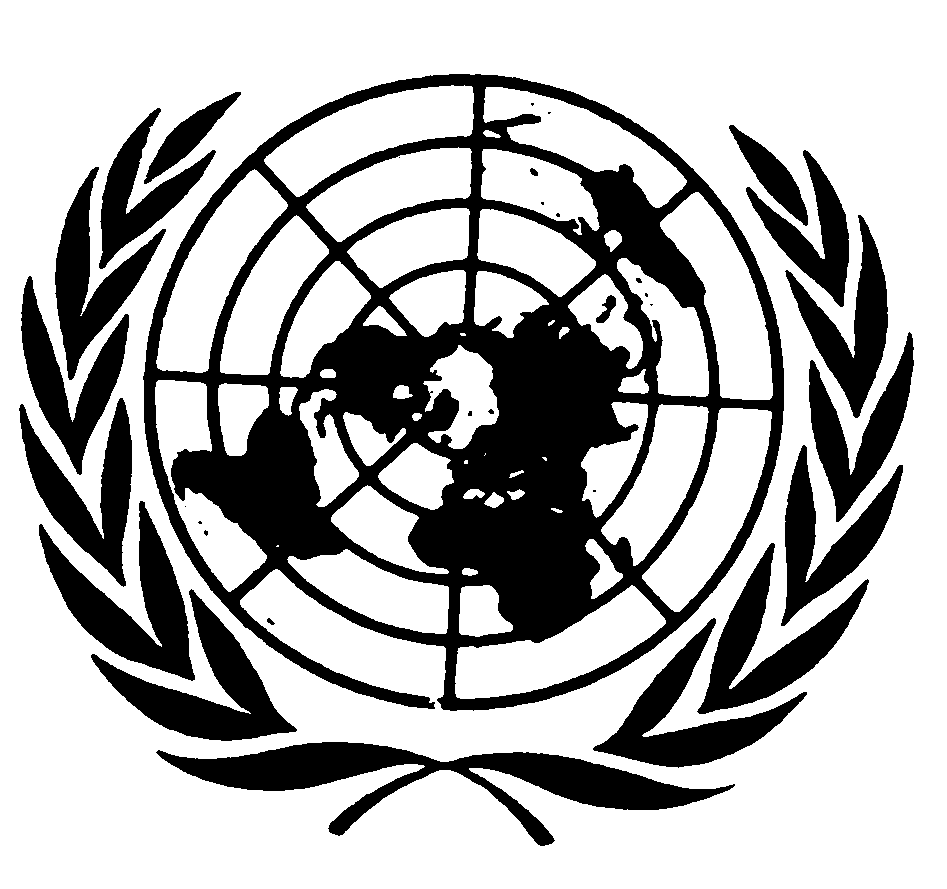 الجمعية العامةDistr.: Limited16 July 2020ArabicOriginal: English